Получить конфиденциальную информацию по телефону без обращения в клиентскую службу ПФР можно с помощью кодового слова17 февраля 2021 года                                                                              с. МихайловкаГосударственное учреждение - Управление Пенсионного фонда Российской Федерации в г.Уссурийске (межрайонное) информирует граждан о том, что  дистанционные консультации с использованием кодового слова (пароля) удобны для всех категорий , но особенно для пенсионеров и людей с ограниченными возможностями, так как в условиях нынешней эпидемиологической обстановки они позволяют свести к минимуму личные посещения клиентской службы ПФР.С помощью кодового слова есть возможность получить персональную консультацию специалиста Пенсионного фонда по телефону. Придумать и установить его можно прямо из дома, дистанционно – через Личный кабинет на сайте ПФР. Для этого необходимо:- Войти в свой Личный кабинет гражданина с помощью логина и пароля от портала Госуслуг;- Найти раздел «Настройки идентификации личности посредством телефонной связи»;- Выбрать для идентификации личности один из вариантов: секретный код или секретный вопрос;- Указать свой секретный код или секретный вопрос.Кодовое слово выбирается из двух предложенных вариантов:- секретный код: код, состоящий из букв и цифр;- ответ на секретный вопрос: девичья фамилия матери, кличка домашнего питомца, номер школы, которую закончил, любимое блюдо, любимый писатель либо можно задать иной секретный вопрос.Заявление об использовании кодового слова также можно подать и в клиентской службе ПФР при любом обращении.Для получения дополнительной информации можно обратиться по номерам «горячей» линии: 8(42346)- 2-55-17; 2 (42346) 2-32-09; 8 (42346) 2-31-10.              Ведущий специалист-эксперт клиентской службы (на правах отдела) в Михайловском районе, Елена Белкина__________________________________________________________________Тел. (42346)  2-55-17                 Управление ПФР                e-mail: 160101@035.pfr.ru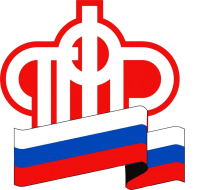 ПЕНСИОННЫЙ ФОНД РОССИЙСКОЙ ФЕДЕРАЦИИУправление Пенсионного фондаРоссийской Федерации в г.Уссурийске Приморского края (межрайонное)__________________________________________________